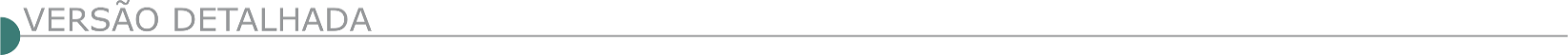 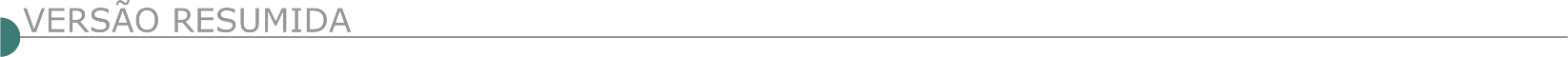 ESTADO DE MINAS GERAISCONISA - CONSÓRCIO PARA DESENVOLVIMENTO DA REGIÃO DO IPANEMA - RDC ELETRÔNICO Nº 1/2023Objeto: Execução de obras quadras poliesportivas para o CONISA. Data de realização: 28 de março de 2023, às 09:00 horas. Disponibilidade: Endereço eletrônico www.comprasnet.gov.br e e-mail: licitação.conisa@gmail.com.PREFEITURA MUNICIPAL DE ARAXÁ - PREGÃO ELETRÔNICO 09.198/2022Objeto: Reforma e revitalização da praça do SENAC, localizada no bairro Vila Fertiza no município de Araxá-MG, comunica aos interessados que em virtude de readequação técnica do edital, fica designada nova data de acolhimento das propostas dia 07/03/2023 a partir das 17:00 horas até 20/03/2023 às 09:00 horas. Abertura das Propostas de Preços e Início da sessão de disputa de preços dia 20/03/2023 às 09:00 horas, Edital disponível: 07/03/2023. Setor de Licitações: (34)3691-7022.PREFEITURA MUNICIPAL DE BERILO - TOMADA DE PREÇOS Nº 009/2023Objeto: Execução de pavimentação asfáltica em concreto asfáltico na Rua João Circuncisão Amaral e Praça Dr Antonio Carlos no Município de Berilo. A data prevista para realização do certame será dia 24/03/2023 às 09:00min. Mais informações poderão ser obtidas pelo e-mail: licitacao@berilo.mg.gov.br, pelos telefones: (33) 3737-1172 e (33) 99707-6277 ou diretamente no setor de licitações da Prefeitura.PREFEITURA MUNICIPAL DE CAMPESTRE - CONCORRÊNCIA PÚBLICA Nº 001/2023Objeto: Execução de pavimentação asfáltica em CBUQ, nas Ruas Dr. José Luiz, Rua dos Caiapós e Rua Abias Horácio Ferreira. A nova data de prazo máximo para protocolo de envelopes proposta e documentação ocorrerá no dia 13 de março de 2023, ás 09:00 horas, na sede da Prefeitura Municipal de Campestre, situada à rua Cel. José Custódio, 84. Retirada edital: www.campestre.mg.gov.br.PREFEITURA MUNICIPAL DE CACHOEIRA DE MINAS - TOMADA DE PREÇOS Nº 6/2023Objeto: Execução da Ampliação da creche Ediléia Monteiro Costa Betsa, situada à Rua José Adolpho da Silveira, nº 107, bairro Rosário no Município de Cachoeira de Minas/MG. A data da realização do certame será no 21 de Março de 2023 às 9h00, com limite para protocolo dos envelopes de proposta comercial e de documentação para habilitação até às 8h45. A íntegra do Edital estará disponível aos interessados no site www.cachoeirademinas.mg.gov.br. Mais informações pelo telefone (35) 3472-1333.PREFEITURA MUNICIPAL DE CANTAGALO - TOMADA DE PREÇOS Nº 2/2023Objeto: Execução de obra de Construção de Uma Ponte de Acesso à Rua Clemente Afonso. A abertura será no dia 22 de março 2023, às 13 horas. As sessões ocorrerão no setor de licitações, Rua Antônio Leal nº 134 Centro, Cantagalo/MG. O Edital encontra-se à disposição dos Interessados no endereço informado, das 07:00 horas às 16:00 horas. E no site oficial do município: www.cantagalo.mg.gov.br, informações: e-mail: comissaopermanentecantagalo@gmail.com.PREFEITURA MUNICIPAL DE CORONEL XAVIER CHAVES – TOMADA DE PREÇOS Nº 2/23Objeto: Contratação de empresa especializada para realização de reforma da Praça da Fé, escadas de acesso e banheiro público. CRC e Visita Técnica: até 17/03/23. Abertura da sessão pública: 21/03/23 às 08:00 horas. Edital no site www.coronelxavierchaves.mg.gov.br. Informações na Prefeitura à Rua Padre Reis, 84, Centro, no horário das 08:00 horas às 12:00 horas e das 13:00 horas às 16:00 horas. Telefone: (32) 3357-1235. PREFEITURA MUNICIPAL DE CONGONHAS - ALTERAÇÃO - CONCORRÊNCIA Nº PMC/001/2023Objeto: Reforma da cobertura e modernização do Terminal Rodoviário, com fornecimento de material e mão de obra, município de Congonhas/MG. Entrega dos envelopes: Dia: 06/04/2023. Entrega dos envelopes: Dia: 12/04/2023. Endereço: Avenida Júlia Kubitschek, nº 230 - 1° Piso, Centro, Congonhas-MG. Maiores informações pelo telefone: (031) 3731-1300 ramais: 1197, 1119, ou pelo site www.congonhas.mg.gov.br.PREFEITURA MUNICIPAL DE EXTREMA - CONCORRÊNCIA PÚBLICA Nº 000001/2023Objeto:  Concessão dos Serviços Públicos de abastecimento de água potável (SAA) e esgotamento sanitário (SES) do município de Extrema - MG. A sessão que estava prevista para ser realizada às 09:00 horas do dia 04 de abril de 2023, na Secretaria Municipal de Turismo, situada à Rodovia Fernão Dias, KM 942 - Bairro dos Tenentes - Extrema MG, será realizada às às 09:00 horas do dia 19 de abril de 2023, na Sede do Cine Teatro Municipal, localizado na Av. Antônio Saes Peres, s/nº, Bairro Ponte Nova – Extrema – MG.PREFEITURA MUNICIPAL DE GOVERNADOR VALADARES - PREGÃO PRESENCIAL Nº 133/2022Objeto: Reparos de manutenção predial com fornecimento de material e mão de obra, nos prédios da Secretaria da Educação e Secretaria Municipal de Administração. Os interessados poderão obter informações na R. Mal. Floriano nº 905, 3º andar, Departamento de Suprimentos e Contratos, telefone (33) 3276-4025) nos dias úteis, entre 12:00 horas e 18:00 horas e poderão retirar o edital através do site www.valadares.mg.gov.br/licitacoes. Data do Pregão: 21 de março de 2023. Horário limite para credenciamento, entrega dos envelopes e início da sessão: 14:00 horas.PREFEITURA MUNICIPAL DE IPABATOMADA DE PREÇOS Nº 003/2023Objeto: Execução de obra de construção de Usina fotovoltaica com fornecimento de materiais e mão de obra, a ser instalada no Giná- sio Poliesportivo localizado a Ruas Braúnas, Bairro Nossa S. das Gra- ças, neste município, os envelopes deverá ser protocolados até 10:00 horas do dia 22/03/2023, a sessão pública de abertura e análise de documentos de habilitação será às 08h45min do dia 23/03/2023, no Setor de Licitações, situada na Avenida Manoel Machado Franco nº 176, 2º andar – Centro– Ipaba/MG. Informações através do endereço eletrônico: orcamentos.prefeituradeipaba@gmail.com e no portal www.ipaba.mg.gov.br.TOMADA DE PREÇOS Nº 004/2023Objeto: Execução de obra de recapeamento asfáltico, com for- necimento de materiais e mão de obra, de Ruas do Bairro São José, neste município, com Recursos financeiros do município, os envelopes deverá ser protocolados até 14:00 horas do dia 22/03/2023, a sessão pública de abertura e análise de documentos de habilitação será às 13h45min do dia 23/03/2023, no Setor de Licitações, situada na Avenida Manoel Machado Franco nº 176, 2º andar – Centro– Ipaba/ MG. Informações através do endereço eletrônico: orcamentos.prefeituradeipaba@gmail.com e no portal www.ipaba.mg.gov.br.PREFEITURA MUNICIPAL DE ITAMARANDIBA - CONCORRÊNCIA ELETRÔNICA Nº 0003/2023Objeto: Construção do fechamento lateral do novo acesso ao bairro Bom Jesus em Itamarandiba MG. Início Recebimento propostas à partir de: 06/03/2023. Início da sessão de lances: 21/03/2023 as 09:00 horas no endereço web: http://licitar.digital. Os interessados poderão retirar gratuitamente o edital completo nos endereços web: http://licitar.digital, www.itamarandiba.mg.gov.br ou através do e-mail: licitacao@itamarandiba.mg.gov.br. Informações e esclarecimentos: (38) 3521.1063.PREFEITURA MUNICIPAL DE ITAÚNA - TOMADA DE PREÇOS 004/2023Objeto: Reforma da Unidade Básica de Saúde do bairro Itaunense, a ser executada na Rua José Otoni, no bairro Itaunense, em Itaúna-MG. Abertura para o dia 27/03/2023 às 08h30. A íntegra do Edital e seus anexos estarão disponíveis no site www.itauna.mg.gov.br, www.itauna.mg.gov.br a partir do dia 07/03/2023. PREFEITURA MUNICIPAL DE JOÃO MONLEVADECONCORRÊNCIA Nº 02/2023Objeto: Execução de reforma da escadaria do Parque do Areão no Bairro Satélite, com fornecimento de equipamentos, mão-de-obra, materiais e serviços técnicos necessários à execução do objeto. Data de abertura: 10/04/2023 às 08:30 horas. Edital disponível no site do município www.pmjm.mg.gov.br. Mais informações: (31) 3859-2526. CONCORRÊNCIA Nº 04/2023Objeto:  Execução de reforma da quadra do Centro Educacional, com fornecimento de equipamentos, mão-de-obra, materiais e serviços técnicos necessários à execução do objeto. Data de abertura: 11/04/2023 às 08:30 horas. Edital disponível no site do município www.pmjm.mg.gov.br. Mais informações: (31) 3859-2526.PREFEITURA MUNICIPAL DE LAGOA SANTA - CONCORRÊNCIA PÚBLICA Nº 5/2023Objeto: Realização de obra de reforma no telhado e serviços complementares no Complexo de Saúde Vila Maria - Posto de Saúde CAS Norte e Centro de Especialidades Médicas Multiprofissionais, do Município de Lagoa Santa. No dia 05/04/2023 às 09h30min, com recebimento dos envelopes até 09:00 horas. O edital na íntegra estará disponível na Rua São João, 290 - Centro,  no horário de 12:00 horas às 17:00 horas ou no site www.lagoasanta.mg.gov.br. PREFEITURA MUNICIPAL DE MORRO DA GARÇA - TOMADA DE PREÇO Nº 001/2023Objeto: Execução de obra de construção de Praça do bairro Pompéia, Morro da Garça/MG, às 08h30min, dia 23/03/2023, na Prefeitura Municipal, situado na Praça São Sebastião, nº 464, Centro, nesta Cidade, será realizada sessão de recebimento e abertura dos envelopes. Edital e informações, endereço acima ou telefone: (38) 3725-1110, e-mail: licitacao@morrodagarca.mg.gov.br no horário de 08h00min às 16h00min.PREFEITURA MUNICIPAL DE MURIAÉ - PREGÃO ELETRÔNICO Nº 044/2023Objeto: Contratação de empresa especializada na área de engenharia para construção de acesso (Ramo A e B) aos condomínios residenciais Nova Muriaé e Vermelho II. Fica marcada a sessão de licitação para o dia 16/03/2023 às 08:30 horas, por meio da internet, no endereço eletrônico da Bolsa Nacional de Compras – BNC. O edital poderá ser obtido no setor de licitação, situado no Centro Administrativo Pres. Tancredo Neves, Av. Maestro Sansão, 236, 3º andar, Centro, Muriaé – MG e site https://muriae.mg.gov.br/. Informações através do telefone (32) 3696.3317.PREFEITURA MUNICIPAL DE MUTUM - TOMADA DE PREÇOS Nº 004/2023Objeto: Execução de reforma e ampliação da Escola Municipal Pedro Dias de Oliveira, no Povoado de Novo Horizonte, Município de Mutum, MG. Entrega dos envelopes contendo a documentação e proposta até às 09h00min da data de 22 de março de 2023. Início da sessão pública às 09h00min da data de 22 de março de 2023. Informações pelo e-mail: licitacao@mutum.mg.gov.br ou telefone: (33) 3312-1503. O edital e seus respectivos anexos encontram-se disponíveis gratuitamente no site do município https://mutum.mg.gov.br. Informações e esclarecimentos protocoladas via e-mail licitacao@mutum.mg.gov.br.PREFEITURA MUNICIPAL DE NAZARENO - TOMADA DE PREÇOS Nº 001/2023Objeto: Realização das obras de Reforma da Praça de Esportes Juventude. Abertura: 08/03/23 ás 09:00 horas. O edital encontra-se disponível no site www.nazareno.mg.gov.br. PREFEITURA MUNICIPAL DE OURO PRETO - PREGÃO PRESENCIAL Nº 17/2023Objeto: Serviços de transporte rodoviário, tratamento e disposição final dos resíduos sólidos urbanos domiciliares, e públicos de características domiciliares, não perigosos (CLASSE II-A e CLASSE II-B, ABNT NBR 10.004:2004), gerados pelo município de Ouro Preto/MG e seus distritos, no quantitativo estimado de 1.500,00 ton/mês, devendo o tratamento e a disposição final acontecerem em aterro sanitário devidamente licenciado. Início da sessão às 10:00 horas do dia 20 de março de 2023. Edital no site https://ouropreto.mg.gov.br/transparencia/licitacoes. Informações: (31) 3559-3301.PREFEITURA MUNICIPAL DE PATROCÍNIOPRORROGAÇÃO - TOMADA DE PREÇOS Nº 14/2023Objeto: Execução de imprimação com asfalto diluído CM-30, execução de pintura de ligação com emulsão RR-2c e construção de pavimentação com aplicação de con- creto betuminoso usinado a quente (CBUQ), camada de rolamento, com espessura de no mínimo 3,0 cm para atender as diversas ruas e avenidas, incluindo a confecção, transporte e aplicação e compactação com rolo liso, para atender o município de Patrocínio/MG. A Prefeitura Municipal de Patrocinio torna público que no dia 22 de março de 2023 às 14:00 horas, no departamento de compras sito na Praça Olímpio Garcia Brandão, nº 1.452 na cidade de Patrocínio/MG, serão recebidas e abertas a documentação referente ao processo acima especificado. Cópias de Edital e informações complementares serão obtidas junto a Comis- são Permanente de Licitação, no endereço acima referido, no e-mail: licitacao@patrocinio.mg.gov.br e no portal do município. CONCORRÊNCIA PÚBLICA Nº: 6/2023Objeto: Contratação de empresa especializada para prestação de serviço de construção de nova escola e quadra no Distrito de Salitre. A Prefeitura Municipal de Patrocinio torna público que no dia 10 de abril de 2023 às 09:00 horas, no departamento de compras sito na Praça Olímpio Garcia Brandão, nº 1.452 na cidade de Patrocínio/MG, serão recebidas e abertas a documentação referente ao processo acima especificado. Cópias de Edital e informações complementares serão obtidas junto a Comissão Permanente de Licitação, no endereço acima referido, no e-mail: licitacao@patrocinio.mg.gov.br e no portal do município.TOMADA DE PREÇOS Nº: 5/2023 - PRORROGAÇÃOObjeto: Reforma e ampliação da scola Municipal Judite osta Furtado no município de atrocínio/ MG. Fica prorrogado para o dia 17 de março de 2023, sexta-feira, às 09:00 horas, a abertura dos envelopes do referido processo. Cópias de Edital e informações complementares serão obtidas junto a comissão permanente de Licitação, no e-mail: licitacao@patrocinio.mg.gov.br e no portal do município. PREFEITURA MUNICIPAL DE PEDRA AZULTOMADA DE PREÇOS Nº 008/2023Objeto: Execução da obra de pavimentação em bloquete sextavado, em diversas vias desta municipalidade, em 20/03/2023 às 09h00min. Edital com informações complementares no site: www.pedraazul.mg.gov.br.TOMADA DE PREÇOS Nº 009/2023Objeto: Ampliação da creche municipal nova esperança, através da construção de três salas de aulas, em 21/03/2023 às 14:00 horas. Edital com informações complementares no site www.pedraazul.mg.gov.br.PREFEITURA MUNICIPAL DE PEDRA BONITATOMADA DE PREÇOS Nº 003/2023Objeto: Execução de obra de drenagem e pavimentação em bloquete sextavado em diversas ruas do município. Entrega dos envelopes 23/03/2023 às 08:50 horas. Abertura: 23/03/2023 às 09:00 horas. Edital, anexos no Site: www.pedrabonita.mg.gov.br . Informações Telefone: (31) 3872-9103, de 08h00min às 11h00min e de 13h00min às 17h00min, e-mail: licitacao@pedrabonita.mg.gov.br, pessoalmente na sede da Prefeitura.TOMADA DE PREÇOS Nº 005/2023Objeto: Execução de obra de melhoria e ampliação da UBS Lindalva Angelo de Oliveira no município. Entrega dos envelopes 23/03/2023 às 15:50 horas. Abertura: 23/03/2023 às 16:00 horas. Edital, anexos no Site: www.pedrabonita.mg.gov.br . Informações Telefone: (31) 3872-9103, no horário de 08h00min às 11h00min e de 13h00min às 17h00min, pelo e-mail: licitacao@pedrabonita.mg.gov.br, ou pessoalmente na sede da Prefeitura. Pedra Bonita/MG.PREFEITURA MUNICIPAL DE PERDIGÃO - TOMADA DE PREÇOS Nº 2/2023 Objeto: Extensão de rede de distribuição de energia. Entrega dos Envelopes: 21/03/2023 às 08:30. Mais informações pelo e-mail: licitacao@perdigao.mg.gov.br ou site: https://perdigao.mg.gov.br/arquivo/licitacoes.PREFEITURA MUNICIPAL DE PIEDADE DO RIO GRANDETOMADA DE PREÇOS Nº. 004/2023 Objeto: Execução e conclusão das obras de reforma e melhoria das elevatórias finais e da estação de tratamento de esgoto. Sessão: 21/03/2023 às 09:00 horas. Edital em: www.piedadedoriogrande.mg.gov.br. Informações: (32) 3335-1122. TOMADA DE PREÇOS Nº. 005/2023 Objeto: Execução e conclusão de pista de caminhada interligando o centro ao bairro Jardim. Sessão: 22/03/2023 às 09:00 horas. Edital em: www.piedadedoriogrande.mg.gov.br. Informações: (32) 3335-1122. PREFEITURA MUNICIPAL DE PIUMHI - PREGÃO ELETRÔNICO Nº 16/2023Objeto: Serviços de recomposição de vala tipo “operação tapa-buraco”, em vias públicas do município de Piumhi, em C.B.U.Q, mão de obra e equipamentos necessários para recuperação, manutenção em diversas vias e logradouros públicos do município de Piumhi-MG. A data final de acolhimento das propostas será às 08:59 horas do dia 22/03/2023 e o inicio da sessão de lances às 09:00 horas da mesma data. Informações através dos sites: https://licitanet.com.br ou http://prefeiturapiumhi.mg.gov.br/editais/, ou na sede da refeitura de 8:00 às 16:00 horas, pelo telefone (37)3371-9222.PREFEITURA MUNICIPAL DE SANTANA DO PARAÍSO - CONCORRÊNCIA Nº 003/2023Objeto: Execução da obra de Pavimentação do tipo intertravado com bloco 16 faces de 22 x 11 cm, espessura de 8 cm em diversas ruas a serem executadas na cidade de Santana do Paraíso/MG. Abertura dia 06/04/2023 às 13:00 horas. Retirada do edital no endereço eletrônico: www.santanadoparaíso.mg.gov.br. Informações complementares: (31)3251-5448. PREFEITURA MUNICIPAL DE SANTO ANTÔNIO DO ITAMBÉ RETIFICAÇÃO - TOMADA DE PREÇOS 0004/2023 Objeto: Execução de obras de pavimentação de vias públicas urbanas do município de santo Antônio do Itambé/MG, calçamento em blocos sextavados de concreto, execução de meio fio e sarjeta. Local: comunidade Maria Munes, município de Santo Antônio do Itambé-MG, execução de obras de pavimentação de vias públicas rurais do município de Santo Antônio do Itambé/MG, calçamento em blocos sextavados de concreto, execução de meio fio e sarjeta. Local: comunidade Maria Nunes, município de Santo Antônio do Itambé-MG. Nova data para entrega dos envelopes e credenciamento: Até as 08:00 horas do dia 22/03/2023. Abertura de envelopes: A partir das 08:00 horas do dia 22/03/2023. PREFEITURA MUNICIPAL DE TAPIRAÍ - TOMADA DE PREÇOS Nº 01/202Objeto: Execução do projeto de manutenção e ampliação do Prédio da Farmácia Básica em Tapiraí, no dia 20/03/2023 às 14:00 horas. Edital para download no site: www.tapirai.mg.gov.br. Mais informações pelo  telefone (37) 3423-1140.PREFEITURA MUNICIPAL DE UNIÃO DE MINAS - TOMADA DE PREÇOS Nº 3/2023 Objeto: Contratação de empresa para execução de projeto de recapeamento asfaltico em CBUQ, execução de sinalização vertical e horizontal e rampas de acessibilidade em diversas vias urbanas do município. Credenciamento: 23 de março de 2023 as 08:00 horas. Abertura do certame: 23 de março de 2023 as 08:15 horas. Informações: Av. Cinco, nº 1.137, Centro, CEP 38288-000, União de Minas/MG, Telefone: (34) 3456-1900 Ramal 1904.PREFEITURA MUNICIPAL DE VARGEM BONITA - PREGÃO ELETRÔNICO Nº  0022/2023Objeto: Aquisição de munha de brita para encascalhamento de estradas vicinais. Data e hora: 29/03/2023 9:00 horas. Maiores informações: Av. São Paulo, 83, centro, Vargem Bonita. MG, pelo telefone (037) 3435-1131, pelo e-mail: licitacao@vargembonita.mg.gov.br.ESTADO DA BAHIACOPEL - CONSÓRCIO PÚBLICO INTERMUNICIPAL DE INFRAESTRUTURA DO EXTREMO SUL DA BAHIA - CONCORRENCIA PUBLICA Nº 1/2023 Objeto: recuperação de acessos as estradas vicinais, dos municípios pertencentes ao Consórcio Público Intermunicipal de Infraestrutura do Extremo Sul da Bahia. Dia 06/04/23 às 09:00 horas. Edital: http://consorcioextremosul.ba.airdoc.com.br ou na COPEL, Rua Jardim de Alá, 16G, esquina com a Rua Sr. José Siloti, Jardim Caraipe.ESTADO DO ESPÍRITO SANTOSEDURB - SECRETARIA DE SANEAMENTO, HABITAÇÃO E DESENVOLVIMENTO URBANO - PREGÃO ELETRÔNICO Nº 002/2023Objeto: contratação de empresa para locação de equipamentos, incluindo mão de obra, para atendimento aos municípios do estado do Espírito Santo em situações emergenciais e de calamidade. Valor estimado: R$86.989.720,72. Acolhimento de propostas: 06/03/2023 às 13:00 horas - 16/03/2023 às 09h30min. Abertura de propostas: 16/03/2023, às 09h31min. Abertura da sessão pública: 16/03/2023, às 10:00 horas. O certame será realizado por meio do sistema SIGA, estando o edital disponível no endereço compras www.compras.es.gov.br e www.sedurb.es.gov.br. Os interessados em participar da licitação deverão efetuar seu cadastro no sistema SIGA, conforme instruções contidas no endereço www.compras.es.gov.br, cadastro de fornecedores pelo contato: (27) 3636-5009 ou e-mail: licitacao@sedurb.es.gov.br.ESTADO DO RIO DE JANEIROCOMPANHIA DOCAS DO RIO DE JANEIRO - REGIME DE CONTRATAÇÃO DA ESTATAL Nº 8/2021Objeto: Elaboração de Projeto Básico e orçamento estimativo para a execução das obras de reforma do Edifício Sede da Superintendência do Porto do Rio de Janeiro, disponível na página da Portos Rio na internet www.portosrio.gov.br, menu Licitações e Contratos. Edital e seus Anexos estarão disponíveis para download, no sítio da Portos Rio, a partir de 06/03/2023, mais precisamente no seguinte endereço eletrônico: www.portosrio.gov.br, menu Licitações e Contratos e depois em Regime de Contratação da Estatal. Recebimento e da abertura das propostas: às 14:00 horas, do dia 24/03/2023, através de videoconferência pelo link a ser disponibilizado pela comissão especial de licitação - CEL a todos os interessados no sítio da Portos Rio na Internet. Na eventualidade de não haver expediente na data marcada para a realização desta licitação, será ela automaticamente adiada para o primeiro dia útil subsequente, no mesmo local e horário, salvo comunicado expresso da comissão especial de licitação – CEL.PREFEITURA MUNICIPAL DE MACAÉ – SEMINF - SECRETARIA MUNICIPAL DE INFRAESTRUTURA E ADJUNTAS COORDENADORIA ESPECIAL DE LICITAÇÕES - REMARCAÇÃO - CONCORRÊNCIA PÚBLICA  Nº 014/2022 Objeto: Contratação de empresa especializada em construção civil para reforma geral do Centro de Convenções de Macaé, localizado à Av. São José Barreto - Parque Aeroporto, Macaé - RJ. O Edital, seus anexos e demais informações estarão disponíveis para download no site do Município de Macaé www.macae.rj.gov.br. O edital também estará disponível para retirada na sala da Coordenadoria Especial de Licitações - SEMINF, situada na Secretaria Municipal Adjunta de Obras, sito Avenida Camilo Nogueira da Gama, n° 250, Novo Botafogo, Macaé-RJ, através de pessoa credenciada e com carimbo do CNPJ, de segunda a sexta – feira. Para mais informações pelo telefone (22) 2757-6028. Conforme orientações de adoção de medidas preventivas para contenção do coronavírus no Município de Macaé na sexta-feira o horário funcionamento será de 08:00 as 12:00 horas. ESTADO DE RONDÔNIADNIT -  SUPERINTENDÊNCIA REGIONAL EM RONDÔNIA - PREGÃO Nº 27/2023Objeto: Execução de serviços de Manutenção, Conservação, Recuperação, Rodoviária referente ao Plano Anual de Trabalho e Orçamento P.A.T.O na Rodovia BR-364/RO, Trecho: Entr. BR-174 (A) (Div. MT/RO) - Div. RO / AC ; Subtrecho: PONTE S/ RIO PRETO DO CRESPO - INICIO PISTA DUPLA (CANDEIAS DO JAMARI); Segmento: Km 569,90 ao Km 690,70; Extensão: 120,80 Km. Novo Edital: 06/03/2023 das 08h00 às 12h00 e de14h00 às 17h59. Endereço: Rua Benjamin Constant, Nº 1015, Bairro Olaria PORTO VELHO – RO. Entrega das Propostas: a partir de 06/03/2023 às 08h00 no site www.comprasnet.gov.br. Abertura das Propostas: 16/03/2023, às 10h30 no site www.comprasnet.gov.br. - PATROCÍNIO INSTITUCIONAL-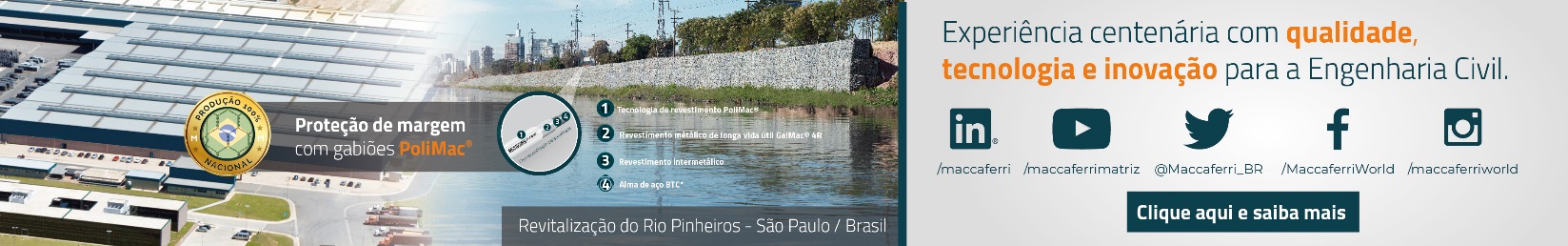 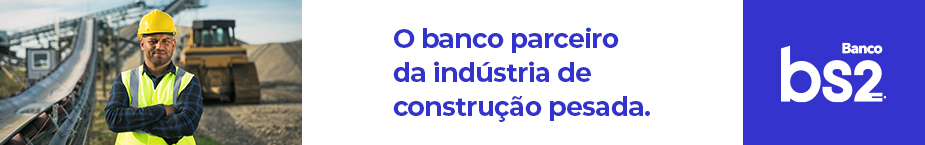 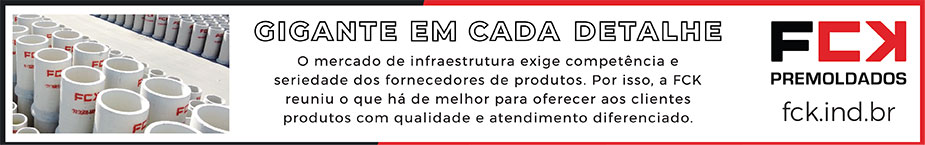 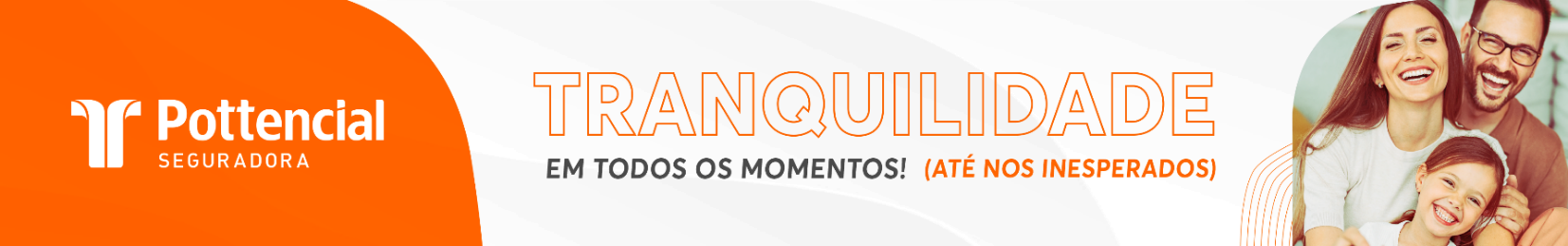 - PUBLICIDADE -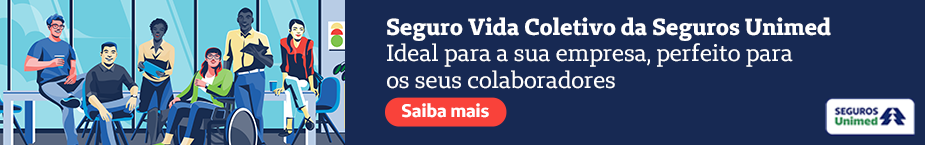 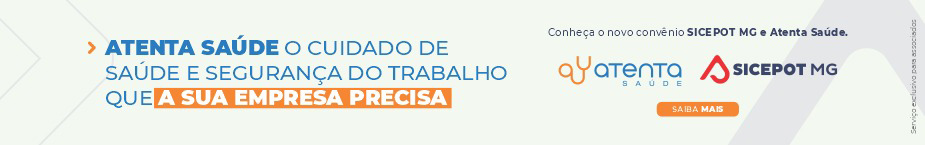 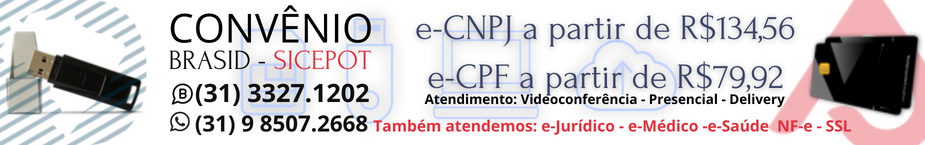 ÓRGÃO LICITANTE: DNIT -  MINISTÉRIO DA INFRAESTRUTURA - DEPARTAMENTO NACIONAL DE INFRAESTRUTURA DE TRANSPORTES ÓRGÃO LICITANTE: DNIT -  MINISTÉRIO DA INFRAESTRUTURA - DEPARTAMENTO NACIONAL DE INFRAESTRUTURA DE TRANSPORTES ÓRGÃO LICITANTE: DNIT -  MINISTÉRIO DA INFRAESTRUTURA - DEPARTAMENTO NACIONAL DE INFRAESTRUTURA DE TRANSPORTES EDITAL: ALTERAÇÃO - PREGÃO ELETRÔNICO R2 Nº 0038/2023-06EDITAL: ALTERAÇÃO - PREGÃO ELETRÔNICO R2 Nº 0038/2023-06Endereço: Rua Martim de Carvalho, nº 635 – 4º andar – Bairro: Santo Agostinho - Belo Horizonte – MG, fone nº (31) 3057-1551, fax (31) 3057-1550 - CEP: 30.190-094 http://www.dnit.gov.br - E-mail:pregoeiro.sremg@dnit.gov.br. Endereço: Www.dnit.gov.br - Belo Horizonte (MG) - Telefone: (61) 96412290 Endereço: Rua Martim de Carvalho, nº 635 – 4º andar – Bairro: Santo Agostinho - Belo Horizonte – MG, fone nº (31) 3057-1551, fax (31) 3057-1550 - CEP: 30.190-094 http://www.dnit.gov.br - E-mail:pregoeiro.sremg@dnit.gov.br. Endereço: Www.dnit.gov.br - Belo Horizonte (MG) - Telefone: (61) 96412290 Endereço: Rua Martim de Carvalho, nº 635 – 4º andar – Bairro: Santo Agostinho - Belo Horizonte – MG, fone nº (31) 3057-1551, fax (31) 3057-1550 - CEP: 30.190-094 http://www.dnit.gov.br - E-mail:pregoeiro.sremg@dnit.gov.br. Endereço: Www.dnit.gov.br - Belo Horizonte (MG) - Telefone: (61) 96412290 Endereço: Rua Martim de Carvalho, nº 635 – 4º andar – Bairro: Santo Agostinho - Belo Horizonte – MG, fone nº (31) 3057-1551, fax (31) 3057-1550 - CEP: 30.190-094 http://www.dnit.gov.br - E-mail:pregoeiro.sremg@dnit.gov.br. Endereço: Www.dnit.gov.br - Belo Horizonte (MG) - Telefone: (61) 96412290 Endereço: Rua Martim de Carvalho, nº 635 – 4º andar – Bairro: Santo Agostinho - Belo Horizonte – MG, fone nº (31) 3057-1551, fax (31) 3057-1550 - CEP: 30.190-094 http://www.dnit.gov.br - E-mail:pregoeiro.sremg@dnit.gov.br. Endereço: Www.dnit.gov.br - Belo Horizonte (MG) - Telefone: (61) 96412290 OBJETO: Contratação de empresa para Execução dos Serviços Necessários de Manutenção Rodoviária(Conservação/Recuperação) na Rodovia BR-259/MG e BR-381/MG, trechos: Div. ES/MG - Entr. BR-040 ( Felixlândia) e Div ES/MG - Div. MG/SP; subtrechos: Entr. BR-458(P/ Conselheiro Pena) - Entr. BR-116/451 e ENTR BR-259(B) - ENTR BR-116/451 (GOV VALADARES); segmentos: km 85,0 ao km 171,9 e km 145,7 km 148, com extensão total de 89,2 km.OBJETO: Contratação de empresa para Execução dos Serviços Necessários de Manutenção Rodoviária(Conservação/Recuperação) na Rodovia BR-259/MG e BR-381/MG, trechos: Div. ES/MG - Entr. BR-040 ( Felixlândia) e Div ES/MG - Div. MG/SP; subtrechos: Entr. BR-458(P/ Conselheiro Pena) - Entr. BR-116/451 e ENTR BR-259(B) - ENTR BR-116/451 (GOV VALADARES); segmentos: km 85,0 ao km 171,9 e km 145,7 km 148, com extensão total de 89,2 km.DATAS: Data da sessão: 17/03/2023 as 11:00 horasLocal: www.comprasgovernamentais.gov.br.Prazo de Execução dos Serviços: 180 (cento e oitenta) dias, a contar da data de abertura do certame.DATAS: Data da sessão: 17/03/2023 as 11:00 horasLocal: www.comprasgovernamentais.gov.br.Prazo de Execução dos Serviços: 180 (cento e oitenta) dias, a contar da data de abertura do certame.DATAS: Data da sessão: 17/03/2023 as 11:00 horasLocal: www.comprasgovernamentais.gov.br.Prazo de Execução dos Serviços: 180 (cento e oitenta) dias, a contar da data de abertura do certame.VALORESVALORESVALORESVALORESVALORESValor Estimado da ObraCapital SocialGarantia de PropostaGarantia de PropostaValor do EditalR$ 8.500.191,90R$  -R$ -CAPACIDADE TÉCNICA: Profissional através de atestados e/ou certidões de capacidade técnica em nomede profissional(is) de nível superior (Engenharia Civil ou equivalente), vinculado(s) permanentemente à empresa e indicado(s) como Responsável(is) Técnico(s), por execução dos serviços abaixo relacionados: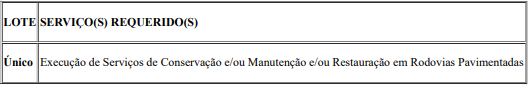 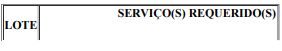 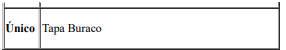 CAPACIDADE TÉCNICA: Profissional através de atestados e/ou certidões de capacidade técnica em nomede profissional(is) de nível superior (Engenharia Civil ou equivalente), vinculado(s) permanentemente à empresa e indicado(s) como Responsável(is) Técnico(s), por execução dos serviços abaixo relacionados:CAPACIDADE TÉCNICA: Profissional através de atestados e/ou certidões de capacidade técnica em nomede profissional(is) de nível superior (Engenharia Civil ou equivalente), vinculado(s) permanentemente à empresa e indicado(s) como Responsável(is) Técnico(s), por execução dos serviços abaixo relacionados:CAPACIDADE TÉCNICA: Profissional através de atestados e/ou certidões de capacidade técnica em nomede profissional(is) de nível superior (Engenharia Civil ou equivalente), vinculado(s) permanentemente à empresa e indicado(s) como Responsável(is) Técnico(s), por execução dos serviços abaixo relacionados:CAPACIDADE TÉCNICA: Profissional através de atestados e/ou certidões de capacidade técnica em nomede profissional(is) de nível superior (Engenharia Civil ou equivalente), vinculado(s) permanentemente à empresa e indicado(s) como Responsável(is) Técnico(s), por execução dos serviços abaixo relacionados:CAPACIDADE OPERACIONAL: - Operacional da empresa através de certidão e/ou atestado, fornecido (s) por pessoa (s) jurídica (s) de direito público ou privado, a qualquer tempo, para obras rodoviárias de complexidade equivalente ou superior ao do objeto desta licitação, executados pela empresa licitante, e que comprove ter executado as parcelas de maior relevância, de acordo com os itens abaixo, elaborados conforme o disposto na Instrução Normativa DNIT nº 58, de 17 de setembro de 2021: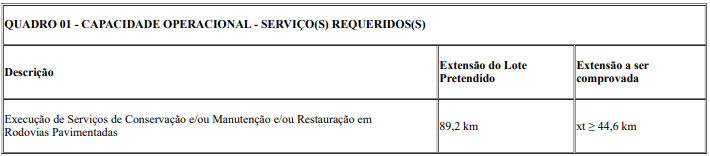 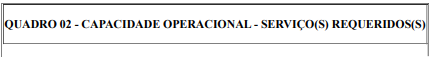 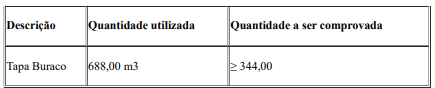 CAPACIDADE OPERACIONAL: - Operacional da empresa através de certidão e/ou atestado, fornecido (s) por pessoa (s) jurídica (s) de direito público ou privado, a qualquer tempo, para obras rodoviárias de complexidade equivalente ou superior ao do objeto desta licitação, executados pela empresa licitante, e que comprove ter executado as parcelas de maior relevância, de acordo com os itens abaixo, elaborados conforme o disposto na Instrução Normativa DNIT nº 58, de 17 de setembro de 2021:CAPACIDADE OPERACIONAL: - Operacional da empresa através de certidão e/ou atestado, fornecido (s) por pessoa (s) jurídica (s) de direito público ou privado, a qualquer tempo, para obras rodoviárias de complexidade equivalente ou superior ao do objeto desta licitação, executados pela empresa licitante, e que comprove ter executado as parcelas de maior relevância, de acordo com os itens abaixo, elaborados conforme o disposto na Instrução Normativa DNIT nº 58, de 17 de setembro de 2021:CAPACIDADE OPERACIONAL: - Operacional da empresa através de certidão e/ou atestado, fornecido (s) por pessoa (s) jurídica (s) de direito público ou privado, a qualquer tempo, para obras rodoviárias de complexidade equivalente ou superior ao do objeto desta licitação, executados pela empresa licitante, e que comprove ter executado as parcelas de maior relevância, de acordo com os itens abaixo, elaborados conforme o disposto na Instrução Normativa DNIT nº 58, de 17 de setembro de 2021:CAPACIDADE OPERACIONAL: - Operacional da empresa através de certidão e/ou atestado, fornecido (s) por pessoa (s) jurídica (s) de direito público ou privado, a qualquer tempo, para obras rodoviárias de complexidade equivalente ou superior ao do objeto desta licitação, executados pela empresa licitante, e que comprove ter executado as parcelas de maior relevância, de acordo com os itens abaixo, elaborados conforme o disposto na Instrução Normativa DNIT nº 58, de 17 de setembro de 2021: ÍNDICES ECONÔMICOS: CONFORME EDITAL.  ÍNDICES ECONÔMICOS: CONFORME EDITAL.  ÍNDICES ECONÔMICOS: CONFORME EDITAL.  ÍNDICES ECONÔMICOS: CONFORME EDITAL.  ÍNDICES ECONÔMICOS: CONFORME EDITAL. OBSERVAÇÕES: Novo Edital: 06/03/2023 das 08h00 às 12h00 e de13h00 às 17h00. Endereço: Www.dnit.gov.br BELO HORIZONTE - MG. Entrega das Propostas: a partir de 06/03/2023 às 08h00 no site www.comprasnet.gov.br. Abertura das Propostas: 17/03/2023, às 11h00 no site www.comprasnet.gov.br.OBSERVAÇÕES: Novo Edital: 06/03/2023 das 08h00 às 12h00 e de13h00 às 17h00. Endereço: Www.dnit.gov.br BELO HORIZONTE - MG. Entrega das Propostas: a partir de 06/03/2023 às 08h00 no site www.comprasnet.gov.br. Abertura das Propostas: 17/03/2023, às 11h00 no site www.comprasnet.gov.br.OBSERVAÇÕES: Novo Edital: 06/03/2023 das 08h00 às 12h00 e de13h00 às 17h00. Endereço: Www.dnit.gov.br BELO HORIZONTE - MG. Entrega das Propostas: a partir de 06/03/2023 às 08h00 no site www.comprasnet.gov.br. Abertura das Propostas: 17/03/2023, às 11h00 no site www.comprasnet.gov.br.OBSERVAÇÕES: Novo Edital: 06/03/2023 das 08h00 às 12h00 e de13h00 às 17h00. Endereço: Www.dnit.gov.br BELO HORIZONTE - MG. Entrega das Propostas: a partir de 06/03/2023 às 08h00 no site www.comprasnet.gov.br. Abertura das Propostas: 17/03/2023, às 11h00 no site www.comprasnet.gov.br.OBSERVAÇÕES: Novo Edital: 06/03/2023 das 08h00 às 12h00 e de13h00 às 17h00. Endereço: Www.dnit.gov.br BELO HORIZONTE - MG. Entrega das Propostas: a partir de 06/03/2023 às 08h00 no site www.comprasnet.gov.br. Abertura das Propostas: 17/03/2023, às 11h00 no site www.comprasnet.gov.br. ÓRGÃO LICITANTE: SMOBI ÓRGÃO LICITANTE: SMOBI ÓRGÃO LICITANTE: SMOBIEDITAL: LICITAÇÃO SMOBI 094/2022 RDCEDITAL: LICITAÇÃO SMOBI 094/2022 RDCEndereço: Rua dos Guajajaras, 1107 – 14° andar - Centro, Belo Horizonte - MG, 30180-105Informações: Telefone: (31) 3277-8102 - (31) 3277-5020 - Sites: www.licitacoes.caixa.gov.br e www.pbh.gov.br - E-mail cpl.sudecap@pbh.gov.br Endereço: Rua dos Guajajaras, 1107 – 14° andar - Centro, Belo Horizonte - MG, 30180-105Informações: Telefone: (31) 3277-8102 - (31) 3277-5020 - Sites: www.licitacoes.caixa.gov.br e www.pbh.gov.br - E-mail cpl.sudecap@pbh.gov.br Endereço: Rua dos Guajajaras, 1107 – 14° andar - Centro, Belo Horizonte - MG, 30180-105Informações: Telefone: (31) 3277-8102 - (31) 3277-5020 - Sites: www.licitacoes.caixa.gov.br e www.pbh.gov.br - E-mail cpl.sudecap@pbh.gov.br Endereço: Rua dos Guajajaras, 1107 – 14° andar - Centro, Belo Horizonte - MG, 30180-105Informações: Telefone: (31) 3277-8102 - (31) 3277-5020 - Sites: www.licitacoes.caixa.gov.br e www.pbh.gov.br - E-mail cpl.sudecap@pbh.gov.br Endereço: Rua dos Guajajaras, 1107 – 14° andar - Centro, Belo Horizonte - MG, 30180-105Informações: Telefone: (31) 3277-8102 - (31) 3277-5020 - Sites: www.licitacoes.caixa.gov.br e www.pbh.gov.br - E-mail cpl.sudecap@pbh.gov.br Objeto: , da execução das obras de drenagem das ruas do bairro Beija Flor, compreendendo: abertura de via, implantação de escadaria (de acesso), drenagem pluvial e urbanização (urbanização do beco, passagem de pedestres com extensão de 62,06 m) A presente Licitação tem por objeto a contratação, pelo Município de Belo Horizonte, através da Secretaria Municipal de Obras e Infraestrutura – SMOBI, execução da obra de implantação de sistema de drenagem na rua expedito flaviano da costa.Objeto: , da execução das obras de drenagem das ruas do bairro Beija Flor, compreendendo: abertura de via, implantação de escadaria (de acesso), drenagem pluvial e urbanização (urbanização do beco, passagem de pedestres com extensão de 62,06 m) A presente Licitação tem por objeto a contratação, pelo Município de Belo Horizonte, através da Secretaria Municipal de Obras e Infraestrutura – SMOBI, execução da obra de implantação de sistema de drenagem na rua expedito flaviano da costa.Objeto: , da execução das obras de drenagem das ruas do bairro Beija Flor, compreendendo: abertura de via, implantação de escadaria (de acesso), drenagem pluvial e urbanização (urbanização do beco, passagem de pedestres com extensão de 62,06 m) A presente Licitação tem por objeto a contratação, pelo Município de Belo Horizonte, através da Secretaria Municipal de Obras e Infraestrutura – SMOBI, execução da obra de implantação de sistema de drenagem na rua expedito flaviano da costa.DATAS: RECEBIMENTO DAS PROPOSTAS EXCLUSIVAMENTE POR MEIO ELETRÔNICO: ATÉ AS 14:00H DO DIA 15/03/2023. JULGAMENTO DAS PROPOSTAS EM MEIO ELETRÔNICO: A PARTIR DAS 14:00H DO DIA 15/03/2023.DATAS: RECEBIMENTO DAS PROPOSTAS EXCLUSIVAMENTE POR MEIO ELETRÔNICO: ATÉ AS 14:00H DO DIA 15/03/2023. JULGAMENTO DAS PROPOSTAS EM MEIO ELETRÔNICO: A PARTIR DAS 14:00H DO DIA 15/03/2023.Valor Estimado da ObraCapital SocialGarantia de PropostaGarantia de PropostaValor do EditalR$ 3.514.009,87R$ -R$ -R$ -R$ -CAPACIDADE TÉCNICA: 12.1.3.2. atestado(s) de capacidade técnico-profissional fornecido(s) por pessoa(s) jurídica(s) de direito público ou privado, devidamente registrado(s) na entidade profissional competente, de que o(a) profissional, comprovadamente integrante do quadro permanente da Licitante, executou, na qualidade de responsável técnico, obras de implantação de rede de drenagem.CAPACIDADE TÉCNICA: 12.1.3.2. atestado(s) de capacidade técnico-profissional fornecido(s) por pessoa(s) jurídica(s) de direito público ou privado, devidamente registrado(s) na entidade profissional competente, de que o(a) profissional, comprovadamente integrante do quadro permanente da Licitante, executou, na qualidade de responsável técnico, obras de implantação de rede de drenagem.CAPACIDADE TÉCNICA: 12.1.3.2. atestado(s) de capacidade técnico-profissional fornecido(s) por pessoa(s) jurídica(s) de direito público ou privado, devidamente registrado(s) na entidade profissional competente, de que o(a) profissional, comprovadamente integrante do quadro permanente da Licitante, executou, na qualidade de responsável técnico, obras de implantação de rede de drenagem.CAPACIDADE TÉCNICA: 12.1.3.2. atestado(s) de capacidade técnico-profissional fornecido(s) por pessoa(s) jurídica(s) de direito público ou privado, devidamente registrado(s) na entidade profissional competente, de que o(a) profissional, comprovadamente integrante do quadro permanente da Licitante, executou, na qualidade de responsável técnico, obras de implantação de rede de drenagem.CAPACIDADE TÉCNICA: 12.1.3.2. atestado(s) de capacidade técnico-profissional fornecido(s) por pessoa(s) jurídica(s) de direito público ou privado, devidamente registrado(s) na entidade profissional competente, de que o(a) profissional, comprovadamente integrante do quadro permanente da Licitante, executou, na qualidade de responsável técnico, obras de implantação de rede de drenagem.CAPACIDADE OPERACIONAL: 12.1.3.3. atestado(s) de capacidade técnico-operacional fornecido(s) porpessoa(s) jurídica(s) de direito público ou privado, comprovando que a Licitante executou diretamente: 12.1.3.3.1. obra de rede de drenagem com execução de rede tubular de concreto – 119,00 metros; 12.1.3.3.2. serviços de pavimentação com aplicação de concreto betuminoso usinado a quente.CAPACIDADE OPERACIONAL: 12.1.3.3. atestado(s) de capacidade técnico-operacional fornecido(s) porpessoa(s) jurídica(s) de direito público ou privado, comprovando que a Licitante executou diretamente: 12.1.3.3.1. obra de rede de drenagem com execução de rede tubular de concreto – 119,00 metros; 12.1.3.3.2. serviços de pavimentação com aplicação de concreto betuminoso usinado a quente.CAPACIDADE OPERACIONAL: 12.1.3.3. atestado(s) de capacidade técnico-operacional fornecido(s) porpessoa(s) jurídica(s) de direito público ou privado, comprovando que a Licitante executou diretamente: 12.1.3.3.1. obra de rede de drenagem com execução de rede tubular de concreto – 119,00 metros; 12.1.3.3.2. serviços de pavimentação com aplicação de concreto betuminoso usinado a quente.CAPACIDADE OPERACIONAL: 12.1.3.3. atestado(s) de capacidade técnico-operacional fornecido(s) porpessoa(s) jurídica(s) de direito público ou privado, comprovando que a Licitante executou diretamente: 12.1.3.3.1. obra de rede de drenagem com execução de rede tubular de concreto – 119,00 metros; 12.1.3.3.2. serviços de pavimentação com aplicação de concreto betuminoso usinado a quente.CAPACIDADE OPERACIONAL: 12.1.3.3. atestado(s) de capacidade técnico-operacional fornecido(s) porpessoa(s) jurídica(s) de direito público ou privado, comprovando que a Licitante executou diretamente: 12.1.3.3.1. obra de rede de drenagem com execução de rede tubular de concreto – 119,00 metros; 12.1.3.3.2. serviços de pavimentação com aplicação de concreto betuminoso usinado a quente.ÍNDICES ECONÔMICOS: conforme editalÍNDICES ECONÔMICOS: conforme editalÍNDICES ECONÔMICOS: conforme editalÍNDICES ECONÔMICOS: conforme editalÍNDICES ECONÔMICOS: conforme editalOBSERVAÇÕES: Os demais itens do edital e seus anexos permanecem inalterados. Os novos documentos no site da PBH no link https://prefeitura.pbh.gov.br/obras-e-infraestrutura/licitacao/regime-diferenciado-de-contratacao-094-2022.OBSERVAÇÕES: Os demais itens do edital e seus anexos permanecem inalterados. Os novos documentos no site da PBH no link https://prefeitura.pbh.gov.br/obras-e-infraestrutura/licitacao/regime-diferenciado-de-contratacao-094-2022.OBSERVAÇÕES: Os demais itens do edital e seus anexos permanecem inalterados. Os novos documentos no site da PBH no link https://prefeitura.pbh.gov.br/obras-e-infraestrutura/licitacao/regime-diferenciado-de-contratacao-094-2022.OBSERVAÇÕES: Os demais itens do edital e seus anexos permanecem inalterados. Os novos documentos no site da PBH no link https://prefeitura.pbh.gov.br/obras-e-infraestrutura/licitacao/regime-diferenciado-de-contratacao-094-2022.OBSERVAÇÕES: Os demais itens do edital e seus anexos permanecem inalterados. Os novos documentos no site da PBH no link https://prefeitura.pbh.gov.br/obras-e-infraestrutura/licitacao/regime-diferenciado-de-contratacao-094-2022.